ПОСТАНОВЛЕНИЕот 16.09.2019 г. № 510а.  ХакуринохабльО подготовке документации по планировке территории (проект межевания территории) кадастрового квартала 01:07:2300006, ограниченного улицами Шоссейная, Школьная в хуторе Свободный Труд муниципального образования «Джеракайское сельское поселение» Шовгеновского района.В соответствии со статьями 42-46 Градостроительного кодекса Российской Федерации, Федеральным законом от 6 октября 2003 г. №131-ФЗ "Об общих принципах местного самоуправления в Российской Федерации" и заявления директора ООО «Премиум» М. И. Тлюстангелова от 11.09.2019 г.п о с т а н о в л я ю:Организовать подготовку документации по планировке территории (проект межевания территории) кадастрового квартала 01:07:2300006, ограниченного улицами Шоссейная, Школьная в хуторе Свободный Труд муниципального образования «Джеракайское сельское поселение» Шовгеновского района. Комиссии по подготовке внесения изменений в Правила землепользования и застройки муниципальных образований рассмотреть указанные в п.1 проекты для организации общественных обсуждений.3. Установить срок 2 месяца для разработки документации по планировке территории (проект межевания территории) кадастрового квартала 01:07:2300006, ограниченного улицами Шоссейная, Школьная в хуторе Свободный Труд муниципального образования «Джеракайское сельское поселение» Шовгеновского района.4. Опубликовать настоящее постановление в газете «Заря» и разместить на официальном сайте муниципального образования в сети Интернет.5. Контроль за выполнением настоящего постановления возложить на начальника отдела архитектуры, градостроительства и ЖКХ администрации МО «Шовгеновский район».6.	Настоящее постановление вступает в силу со дня его опубликования.РЕСПУБЛИКА АДЫГЕЯ Администрация муниципального образования «Шовгеновский район»     385440, аул Хакуринохабль,  ул.Шовгенова, 9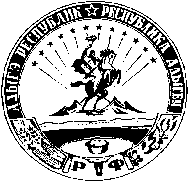 АДЫГЭ РЕСПУБЛИК Муниципальнэ образованиеу «Шэуджэн район» иадминистрацие, 385440,            къ. Хьакурынэхьабл,  ур.Шэуджэным ыцI, 9И.о. главы администрации МО «Шовгеновский район»                                                            А. И. Шемаджуков